      Curriculum VitaeFull name: Trần Trọng ĐạoEmail: trongdao@ntu.edu.vnFaculty of Social Sciences and HumanitiesNha Trang University02 Nguyen Dinh Chieu St., Nha Trang City, VietnamEDUCATIONRESEARCH INTERESTS- History of  Vietnamese communist party.- Ho Chi Minh Thought.- Ethnicity and Religion related problems.- Political and ideological work.RESEARCH EXPERIENCE- History of  Vietnamese communist party.- Ho Chi Minh Thought.- Ethnicity and Religion related problems.- Political and ideological work.TEACHING RESPONSIBILITY  Undergraduate:- History of  Vietnamese communist party.- Revolutionary Policies of Vietnamese Communist Party.- Ho Chi Minh Thought.- History of State and Law.  Graduate:PUBLICATIONS and PRESENTATIONS Journals: Presentations:University, AddressMajorPeriodDegreeHanoi National University of EducationHistory of  Vietnamese communist party9/1997 - 9/2001BachelorThe University of Social Sciences and Humanities Vietnam National University Ho Chi Minh CityHistory of  Vietnamese communist party9/2005 - 9/2008MasterVNU University of Social Sciences and HumanitiesHistory of  Vietnamese communist party01/2010 - 01/2013MasterSTTPapersTimeJournals1Party development for believers in Khanh HoaAugust 2013Political reasoning magazine (8), page. 60 - 632Experiences in Party development for believers at Khanh Hoa’s Party Committee (2001 - 2005)August 2013Party’s History magazine (8/273), page. 88 - 923Party development for believers at Khanh Hoa’s Party Committee from 1996 to 2005 and experiencesAugust 2013Reasoning Education magazine (201), page. 82 - 854Opinion of Principles of Marxism - Leninism and Ho Chi Minh Thought about Party development for believers communitiesAugust 2014Reasoning Education magazine (217), page. 20 - 21, page. 365Party development for believers in Cam Ranh cityAugust 2014Party’s History magazine (285), page. 105 - 108.6Usage of criticism and self-criticism from Ho Chi Minh Thought in Party development nowadays230/2015Reasoning Education magazine, Vol. 217/2014 (Aug 2014), page 20 - 21, page. 36TTPapersConferences (National & International)Time1Renovating and enhancing education quality in regards of Political Reasoning course for universities and colleges following general-oriented educationInternational conference: Vietnamese Level Framework and undergraduate program developmentMay 20172Globalization and integration, Korean culture acquire from Vietnam.International Korea-Vietnam conference: Globalization and stable development: Korea and Vietnam’s point of view about economic, cultural and social problems (co-author)January 20193Teaching Political reasoning courses in Vietnamese universities following general-oriented education.National Conference.National Economics UniversityNovember 2019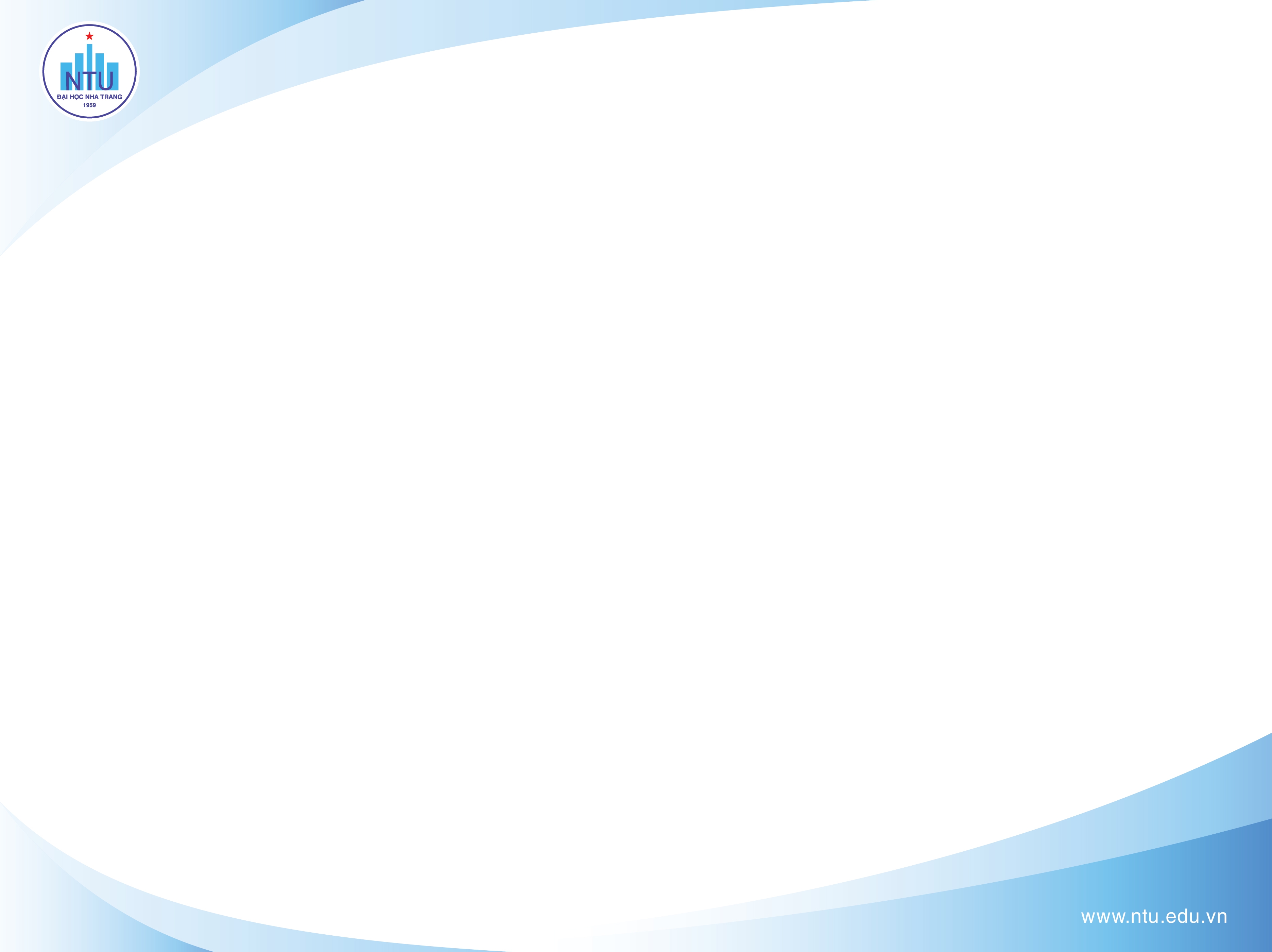 